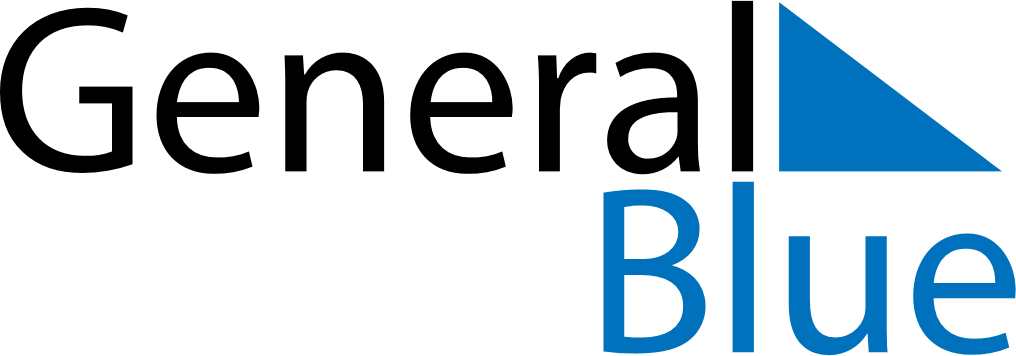 January 2030January 2030January 2030January 2030January 2030January 2030United Arab EmiratesUnited Arab EmiratesUnited Arab EmiratesUnited Arab EmiratesUnited Arab EmiratesUnited Arab EmiratesMondayTuesdayWednesdayThursdayFridaySaturdaySunday123456New Year’s DayFirst day of Ramadan78910111213141516171819202122232425262728293031NOTES